Supplementary MaterialFigure S1. A flow chart of sequencing, assembly, annotation, and analysis process for Tibetan black bear genomeTable S1. Summary information for raw sequencing reads and filtered readsTable S2. Genome assembly informationTable S3. Comparison of the completeness of genome among five bear species in this study using mammalia_odb9 BUSCOsTable S4. Conversation of syntenic relationships between dog chromosomes and Tibetan black bear scaffoldsTable S5. Details of repeat annotation for Tibetan black bearTable S6. Summary statistics for functional annotationTable S7. Summary statistics for predicted genes compared with annotation of other genomes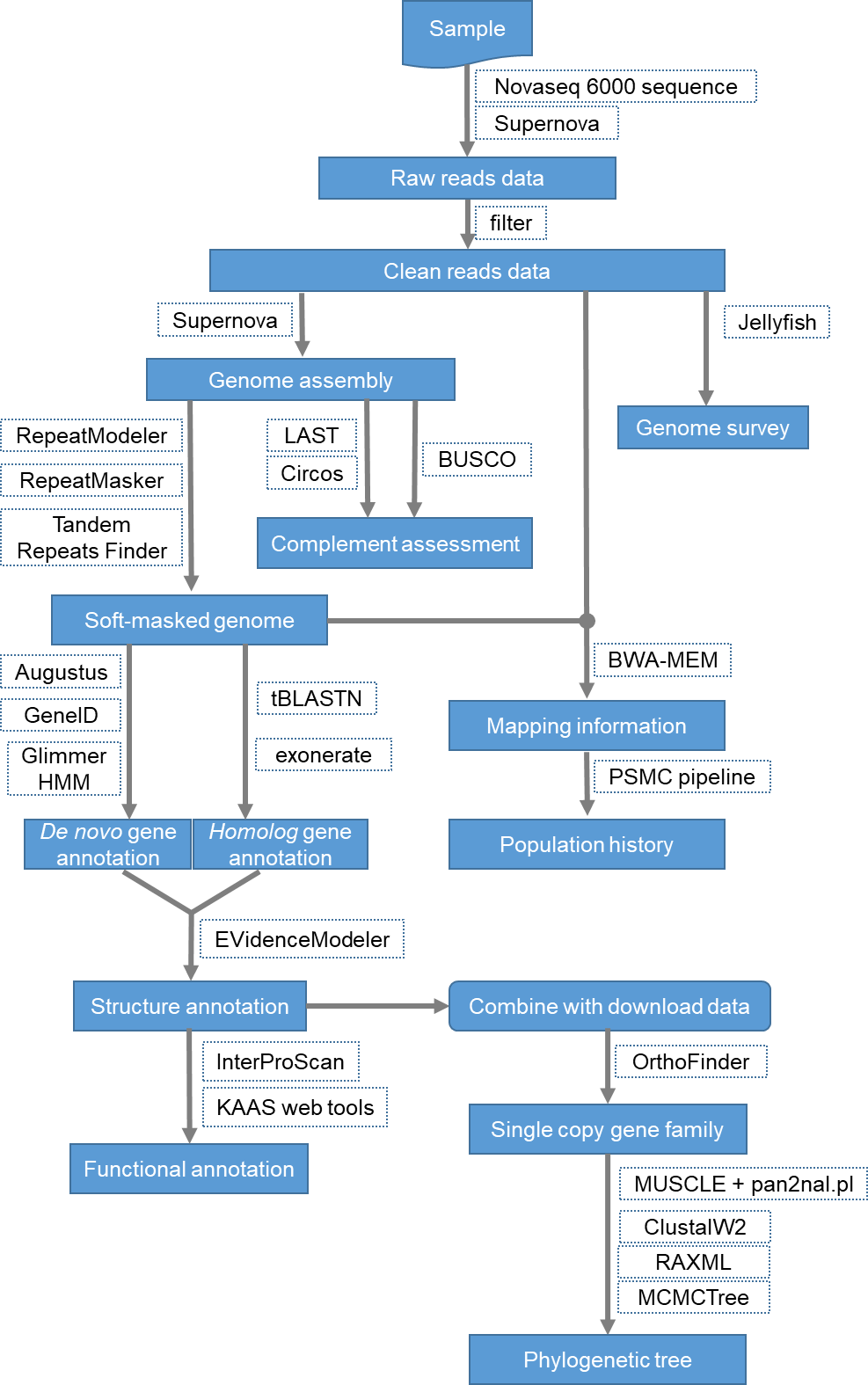 Figure S1. A flow chart of sequencing, assembly, annotation, and analysis process for Tibetan black bear genomeTable S1. Summary information for raw sequencing reads and filtered readsTable S2. Genome assembly informationTable S3. Comparison of the completeness of genome among five bear species in this study using mammalia_odb9 BUSCOsTable S4. Conversation of syntenic relationships between dog chromosomes and Tibetan black bear scaffoldsTable S5. Details of repeat annotation for Tibetan black bearTable S6. Summary statistics for functional annotationTable S7. Summary statistics for predicted genes compared with annotation of other genomesFileRaw readsRaw bases (bp)Clean readsClean bases (bp)QC 0152 NDHX00177-AK831 L176,389,658 11,458,448,700 74,433,200 11,164,980,000 QC 0152 NDHX00177-AK831 L276,094,210 11,414,131,500 74,263,848 11,139,577,200 QC 0152 NDHX00177-AK832 L184,841,112 12,726,166,800 83,189,584 12,478,437,600 QC 0152 NDHX00177-AK832 L284,461,972 12,669,295,800 82,936,486 12,440,472,900 QC 0152 NDHX00177-AK833 L169,827,448 10,474,117,200 68,100,394 10,215,059,100 QC 0152 NDHX00177-AK833 L269,541,002 10,431,150,300 67,929,434 10,189,415,100 QC 0152 NDHX00177-AK834 L194,672,102 14,200,815,300 92,507,550 13,876,132,500 QC 0152 NDHX00177-AK834 L294,281,492 14,142,223,800 92,274,684 13,841,202,600 QC 0162 NDHX00177-AK831 L171,686,522 10,752,978,300 70,382,322 10,557,348,300 QC 0162 NDHX00177-AK831 L267,959,308 10,193,896,200 66,681,870 10,002,280,500 QC 0162 NDHX00177-AK832 L180,039,040 12,005,856,000 78,991,054 11,848,658,100 QC 0162 NDHX00177-AK832 L275,798,244 11,369,736,600 74,779,722 11,216,958,300 QC 0162 NDHX00177-AK833 L166,402,858 9,960,428,700 65,245,018 9,786,752,700 QC 0162 NDHX00177-AK833 L262,781,654 9,417,248,100 61,647,500 9,247,125,000 QC 0162 NDHX00177-AK834 L189,019,200 13,352,880,000 87,616,588 13,142,488,200 QC 0162 NDHX00177-AK834 L284,309,840 12,646,476,000 82,938,160 12,440,724,000 QC 0163 NDHX00177-AK831 L168,563,612 10,284,541,800 66,878,046 10,031,706,900 QC 0163 NDHX00177-AK831 L270,553,216 10,582,982,400 68,915,118 10,337,267,700 QC 0163 NDHX00177-AK832 L176,041,628 11,406,244,200 74,710,842 11,206,626,300 QC 0163 NDHX00177-AK832 L278,226,438 11,733,965,700 76,947,428 11,542,114,200 QC 0163 NDHX00177-AK833 L162,974,562 9,446,184,300 61,491,126 9,223,668,900 QC 0163 NDHX00177-AK833 L264,958,776 9,743,816,400 63,515,136 9,527,270,400 QC 0163 NDHX00177-AK834 L184,305,028 12,645,754,200 82,495,704 12,374,355,600 QC 0163 NDHX00177-AK834 L286,713,792 13,007,068,800 84,964,126 12,744,618,900 Total1,840,442,714 276,066,407,100 1,803,834,940 270,575,241,000 SpeciesN50N60N70N80N90LongestShortestTotalScaffold(bp)Tibetan black bear26,803,00018,859,36213,463,34510,191,8683,842,34178,658,8045002,373,600,990Panda1,281,7811,021,505777,973559,162312,6706,047,8961002,299,509,015Polar bear15,940,66113,021,2178,656,6305,608,0783,219,43967,462,1752002,301,379,344Brown bear36,708,18126,537,32119,211,88913,463,4577,357,46792,727,7492342,328,659,882American black bear189,900144,626102,50161,92018,8312,352,9142012,588,393,918Contig(bp)Tibetan black bear145,966116,98889,22063,15834,925972,066482,357,716,920Panda39,88631,46623,96517,0209,848434,635102,245,312,831Polar bear46,50636,24627,26018,73010,413477,7882002,263,021,934Brown bear314,844248,301193,011137,24277,9852,374,379502,312,446,669American black bear11,7059,3587,2405,0972,772141,48502,451,851,856SpeciesTibetan black bearAmerican black bearPolar bearBrown bearGiant pandaTotal number of matches to ortholog95.90%86.30%94.70%96.10%95.20%Complete one-to-one match to ortholog94.40%85.70%94.30%95.20%94.90%Complete match of multi-gene copies to ortholog1.50%0.60%0.40%0.90%0.30%Fragmented match to ortholog1.80%9.10%3.00%1.90%2.60%No match to ortholog2.30%4.60%2.30%2.00%2.20%Dog chromosomeNumberTibetan black bear ScaffoldsTibetan black bear ScaffoldsTibetan black bear ScaffoldsTibetan black bear ScaffoldsTibetan black bear ScaffoldsTibetan black bear ScaffoldsTibetan black bear ScaffoldsTibetan black bear Scaffoldschr221Scaffold00001chr231Scaffold00008chr311Scaffold00021chr262Scaffold00047Scaffold00038chr142Scaffold00018Scaffold00005chr82Scaffold00011Scaffold00034chr172Scaffold00022Scaffold00016chr362Scaffold00004Scaffold00017chr282Scaffold00023Scaffold00027chr102Scaffold00022Scaffold00012chr322Scaffold00025Scaffold00003chr372Scaffold00004Scaffold00032chr292Scaffold00006Scaffold00040chr352Scaffold00030Scaffold00040chr382Scaffold00067Scaffold00042chr303Scaffold00045Scaffold00056Scaffold00069chr183Scaffold00026Scaffold00068Scaffold00005chr33Scaffold00009Scaffold00029Scaffold00010chr123Scaffold00020Scaffold00030Scaffold00002chr333Scaffold00021Scaffold00015Scaffold00062chr273Scaffold00070Scaffold00059Scaffold00061chr133Scaffold00006Scaffold00025Scaffold00010chr203Scaffold00072Scaffold00054Scaffold00024chr193Scaffold00001Scaffold00003Scaffold00017chr63Scaffold00013Scaffold00053Scaffold00039chr343Scaffold00071Scaffold00015Scaffold00008chr243Scaffold00049Scaffold00057Scaffold00048chrX3Scaffold00035Scaffold00074Scaffold00043chr214Scaffold00026Scaffold00036Scaffold00044Scaffold00068chr164Scaffold00018Scaffold00032Scaffold00065Scaffold00005chr254Scaffold00004Scaffold00032Scaffold00001Scaffold00003chr74Scaffold00033Scaffold00067Scaffold00039Scaffold00007chr114Scaffold00028Scaffold00031Scaffold00066Scaffold00051chr94Scaffold00031Scaffold00055Scaffold00060Scaffold00063chr15Scaffold00019Scaffold00046Scaffold00050Scaffold00002Scaffold00007chr155Scaffold00012Scaffold00013Scaffold00025Scaffold00041Scaffold00003chr45Scaffold00071Scaffold00014Scaffold00009Scaffold00027Scaffold00038chr56Scaffold00013Scaffold00019Scaffold00052Scaffold00036Scaffold00037Scaffold00058chr28Scaffold00019Scaffold00009Scaffold00028Scaffold00052Scaffold00041Scaffold00073Scaffold00064Scaffold00008TypeTypeNumberLength (bp)Percent (%)Class ILTR389,058 126,101,9665.31 Class ILINE1,550,309 593,952,434 25.02 Class ISINE939,648 148,636,166 6.26 Class IIDNA Transposon386,805 74,996,585 3.16 Class IIRC/Helitron1,736 370,463 0.02 SatelliteSatellite1,227 446,524 0.02 Low complexityLow complexity100,077 5,324,762 0.22 Simple repeatSimple repeat641,139 28,408,018 1.20 TRFTRF437,332 30,709,449 1.29 OthersOthers2,062 243,673 0.01 UnknownUnknown16,059 7,981,670 0.34 TotalTotal4,465,452 973,392,80041.01 DatabaseNumberPercentageGO13,04971.29%InterPro16,99592.85%PANTHER17,75296.98%Pfam16,53790.35%SUPERFAMILY13,49173.71%KEGG12,24866.91%Total17,81497.32%Gene setNumbersAverage Gene Length (bp)Average CDS Length (bp)Average Exon numberAverage Exon Length (bp)Average Intron Length (bp)Brown bear19,56040,925.701,709.859.72175.884,496.39Dog19,41443,101.151,702.579.81173.504,697.46Human22,76746,447.031,711.509.65177.355,171.62Mouse23,44037,134.841,642.869.06181.324,403.18Giant panda18,88639,248.751,664.869.82169.504,260.07Polar bear18,57139,325.011,618.419.71166.604,326.83Tibetan black bear18,30440,203.801,700.489.61176.894,470.18Tiger17,90841,420.421,647.969.98165.054,426.80